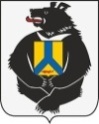 АДМИНИСТРАЦИЯСРЕДНЕУРГАЛЬСКОГО СЕЛЬСКОГО ПОСЕЛЕНИЯВерхнебуреинского  муниципального районаХабаровского краяПОСТАНОВЛЕНИЕ05.03.2024 г.   №  3                                                                                                                                 Об отмене постановления от 18.03.2020 № 11 " Об утверждении плана привлечения сил и средств для тушения пожаров и проведения аварийно-спасательных работ на территории Среднеургальского сельского поселения Верхнебуреинского муниципального района Хабаровского края"В соответствии с  Федеральным законом от 06.10.2003 года №131-ФЗ «Об общих принципах организации местного самоуправления в Российской Федерации», в целях приведения нормативных правовых актов Среднеургальского сельского поселения Верхнебуреинского муниципального района Хабаровского края в соответствие с действующим законодательством, администрация Среднеургальского сельского поселенияПОСТАНОВЛЯЕТ:1. Признать утратившим силу постановление администрации Среднеургальского сельского поселения от 18.03.2020 № 11 " Об утверждении плана привлечения сил и средств для тушения пожаров и проведения аварийно-спасательных работ на территории Среднеургальского сельского поселения Верхнебуреинского муниципального района Хабаровского края".2. Контроль выполнения настоящего постановления возложить на главу поселения.     	3. Настоящее постановление вступает в силу после его официального опубликования (обнародования).Глава администрациисельского поселения                                                       Н.С.Левина